Malpas Alport Action Plan for Sports Grant 2022-2023: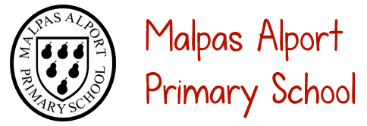 Academic Year allocation: £17,620  Purple indicates spending from Sport premium budgetThe impact of this funding will be reviewed and reported to governors. Annually the Sport Premium Funding will be reviewed and the outcomes for pupils published on the school website: www.malpasalportpri.cheshire.sch.ukSwimming Targets:swim competently, confidently and proficiently over a distance of at least 25 metresuse a range of strokes effectively, for example, front crawl, backstroke and breaststrokeperform a safe self-rescue in different water-based situationsNational Goal: All pupils leave primary school physically literate and with the knowledge, skills and motivation necessary to equip them for a healthy, active lifestyle and lifelong participation in physical activity and sport.School Goal: To develop happy, healthy children who function successfully as active members of their community.Key Indicators:1. The engagement of all pupils in regular physical activity- all children aged 5-18 should engage in at least 1 hour of physical activity a day of which 30 minutes should be at school.2. The profile of sport and PE being raised across the school as a tool for whole school improvement.3. Increased confidence, knowledge and skills of all staff in teaching PE and sport.4. Broader experience of a range of sports and activities offered to pupils.5. Increased participation in competitive sport.Key indicatorSchool priorityActions to achieveCostEvidence Actual Impact (following Review) Sustainability/ Next steps 1 & 2To build activity into children’s daily habits*2 hours of PE every week*PE lead audit current resources and purchase new equipment to enhance the curriculum (using some of the income that isn’t the actual premium).Children to understand benefits of physical activity on health and well-being in assemblies.*Training for play leaders to generate games and activities at lunch time. Playground to be zoned off for a variety of sporting activities.*children made aware of diverse role models in all sports to show the potential and what they too can achieve. Olympians and Para-Olympians.£500£500Pupil voice, lunchtime timetable, tweets of forest school and lunchtime activityPlayground equipment purchased and used regularly at break and lunch times.Year 6’s participated in buddy training led by Bishop Heber high school.Current resources have been audited and sorted in PE cupboards. New equipment has been identified to be purchased ready for the Autumn term.Build all into daily practice and encourage children to adopt same routines at the weekend and during holidays when they are not in school. Screen free days/ hours- regular activity. Encourage families to be active during the holidays. Signpost holiday provision in the community.Create termly challenges to encourage children to partake in further activity.encourage children to recognise role models and how they too can have the same success. 3To increase confidence and skills of staff in teaching PE.*PE lead to quality assure teaching and learning across the school and support staff to model lessons and advise on planning.*Bishop Heber to provide CPD matched to school priorities*purchase resource to create robust cross-curricular links in progressive PE lessons. PE planning to help teach a deep and broad curriculum of highest quality.£330Increased teacher confidence Teacher/ TA surveyGymnastics CPD from Bishop Heber High school – used to show staff how to use the equipment already in the hall. This has had a huge impact in confidence in delivery. Observed being used numerous times.Ongoing cpd.teachers to request training in the areas they feel least confident in.4Increase children’s exposure to a variety of sports and activities.*Provide range and variety of sporting extra-curricular after school in areas where children have requested, via pupil questionnaires. CPD provided for all staff in dance and gymnastics.Purchase minibus to allow children greater involvement in a variety of sports and activities.£1000£5000Pupil surveyClubs and coaches to present assembliesSport extra curricular activities for all year groups. Children have access to a number of different activities further afield.After-school clubs linked to football, sports (KS1), tennis and cricket.Gymnastics CPD (see above)Pupil voice showed a high percentage requesting dance pe lessons, therefore dance CPD to be confirmed in summer term.A wide range of extra-curricular activities are built into our after school timetable every term responding to the children’s voice.5Increase number of children taking part in competitive sports* Bishop Heber Cluster Tournaments. Opportunities to compete against other schools in local cluster.*Additional swimming lesson in year 6 to ensure all children are able to swim at least 1 length including transport to and from.*Encourage and actively promote children’s participation in sports and clubs outside school by sharing information and twitter.*Inter house sports competitions led by Sports ambassadors.Chester Sports Competition link Participation in 5/6 and 3/4 football leaguesPurchase minibus to allow children greater involvement in competitive sports.£1000£1000£225See aboveSchools own data/ registersSports boardCalendar of events/ fixture listsWebsiteSchool social media sitesNewsletter Regular attendance in Bishop Heber cluster tournaments e.g. handball, athletics, netball.Year 5/6 and 3/4 have entered and participated in the Chester Sports football league.Continue to signpost families to events, activities and clubs in the local area.Continue to pay into local cluster competitions and football leagues for girls and boys.1&5To develop healthy habits of mind*Each class teaches half hour of myHappymind  each week and takes part in happy breathing each day to develop techniques for life-long happiness and well-being. Mindfulness groupsSchool’s mental health champion to organise and lead mindfulness workshops for children for their mental wellbeing. This will include therapy dog; SHINE clubs; Nuture groups; Mindfulness programme taught in classes.£2400MyHappyMind monitoring and evaluating its impact.Assessing the impact of targeted interventions.MyHappy mind taught each week in class and a well being or mindset session throughout the week.Plenty of groups set up and ran which has had a positive impact on the wellbeing of all children.Staff trained and then built into school ethos and offer.Meeting national curriculum requirements for swimming and water safety Meeting national curriculum requirements for swimming and water safety What percentage of our current Year 6 cohort swim competently, confidently and proficiently over a distance of at least 25 metres? 76%What percentage of our current Year 6 cohort use a range of strokes effectively? 76%Can travel 10 metres on front and back  84%Can travel 5 metre on front and back 87%Did the school choose to use the Sport Premium to provide additional provision for swimming that was over and above the national curriculum requirements. Yes